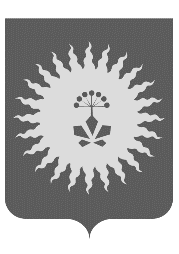 ДУМААНУЧИНСКОГО МУНИЦИПАЛЬНОГО ОКРУГАПРИМОРСКОГО КРАЯР Е Ш Е Н И Е (проект)О внесении изменений в решение Думы округа от 21.12.2023  № 507-НПА «О бюджете Анучинского муниципального округа на 2024 год и плановый период 2025 и 2026 годов»Принято Думой                    Анучинского муниципальногоокруга 24 апреля 2024 года	Руководствуясь Бюджетным кодексом РФ, Уставом Анучинского муниципального округа, Положением «О бюджетном устройстве и бюджетном процессе в Анучинском муниципальном округе»,принятом решением Думы округа от 25.11.2020 №119-НПА, внести изменения в решение Думы округа № 507-НПА от 21.12.2023 «О бюджете Анучинского муниципального округа на 2024 год и плановый период 2025-2026 годов»: 1.  Статью 1 изложить в следующей редакции:1.1. Утвердить основные характеристики бюджета округа на 2024 год:1) общий объем доходов бюджета округа – в сумме 951961633,09 руб.;2) общий объем расходов бюджета округа – в сумме 1013999534,15 руб.;3) размер дефицита бюджета округа – в сумме 62037901,06руб.1.2.  Установить иные показатели бюджета округа на 2024 год:	источники внутреннего финансирования дефицита бюджета округа       согласно приложению 1 к настоящему решению.2. Приложение 2 учесть в бюджете округа на 2023 год поступления доходов в объемах согласно приложению 2 к данному решению.3.  Приложения 3 и 4 расходы бюджета округа изложить в новой редакции   согласно Приложениям 3 и 4 к данному решению.4. Приложение 5 расходы муниципальных программ изложить в новой             редакции согласно Приложению 5 к данному решению.	5. Настоящее решение опубликовать в средствах массовой информации           Анучинского муниципального округа.    6. Настоящее решение вступает в силу со дня принятия и распространяется на правоотношения, возникающие с 1 января 2024 года.  Глава Анучинскогомуниципального округа                                                                С.А. Понуровскийс. Анучиноот 24 апреля 2024 года№    -НПА